附件3：酒店与会场交通指引一、酒店交通指引（一）驾车广佛地区：华南快速路----春岗立交----广河高速----增从高速----温泉站出口----左转走国道G105直行1公里即到莞深高速：莞深高速----增莞高速增城站----增江大道（S119）----增从高速增城站----温泉站----左转走国道G105直行1公里即到（二）公交/地铁地铁14号线→ 地铁从化客运站C2出口→ 从化客运站2（公交站）从4路→温泉宾馆站下车→广东温泉宾馆地铁14号线→地铁东风站D出口→地铁东风站 从4路快线→温泉宾馆站下车→广东温泉宾馆广从3线/广从4快线/广从5线/广从8线 → 从化汽车站 →从化汽车站总站（公交站）从4路→温泉宾馆站下车→广东温泉宾馆二、会场交通指引（一）驾车基本路线：华南快速 → 京港澳高速 → 大广高速（温泉出口） → 温泉收费站（良口方向） → 温泉大道 → 广州南方学院深圳、东莞地区可选择G4（莞深高速—增莞高速北行）→ 增城站（出口）→增江大道北→从莞深高速（温泉站出口右转）→105国道北行500米右侧惠州地区可选择G35（济广高速增城方向）→增城出口→增江大道北→从莞深高速（温泉站出口右转）→105国道北行500米右侧粤东部分（梅州、河源、揭阳、潮州）、广州部分地区可选择汕昆/长深高速→S2（广河高速从化方向）→S29从莞深高速（温泉镇方向温泉站出口右转）→105国道北行500米右侧（二）公交/地铁广从3线/广从4快线/广从5线/广从8线 → 从化汽车站 →从化汽车站总站（公交站）从11路/从12路→卫东公交站→广州南方学院（西北门）（三）广州南方学院校内地图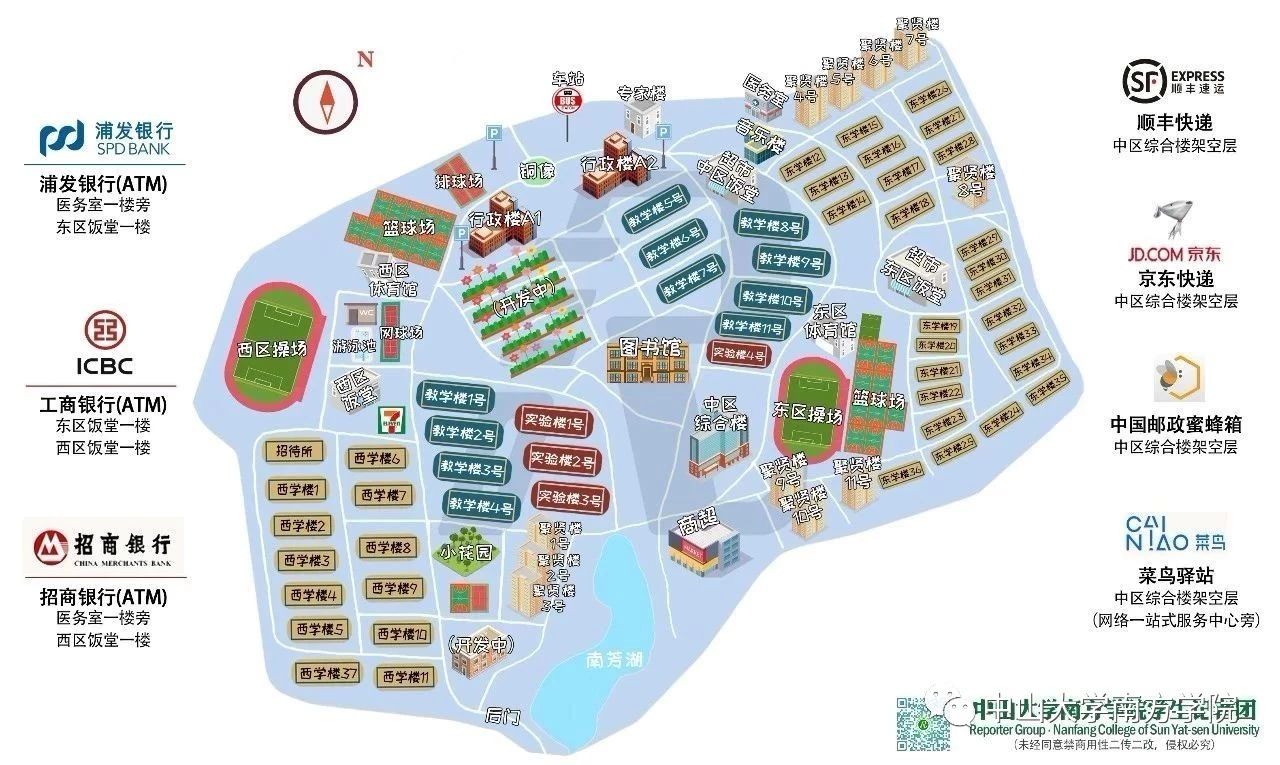 